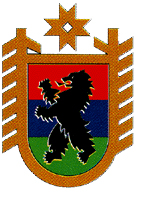 Российская  ФедерацияРеспублика Карелия                    МУНИЦИПАЛЬНОЕ ОБРАЗОВАНИЕ «МЕДВЕЖЬЕГОРСКИЙ МУНИЦИПАЛЬНЫЙ РАЙОН»АДМИНИСТРАЦИЯ  ТОЛВУЙСКОГО СЕЛЬСКОГО ПОСЕЛЕНИЯПОСТАНОВЛЕНИЕОт 12.01.2017 г.  № 89          д. Толвуя Утверждение Программы об энергоснабжении и повышенииэнергетической эффективности по администрации муниципального образования «Толвуйское сельское поселение» на 2017-2021 годы».	С целью выполнения Федерального Закона № 261-ФЗ от 23.11.2009 года «Об энергоснабжении и о повышении энергетической эффективности и о внесении изменений в отдельные законодательные акты Российской Федерации», п.п.6, п.1,ст.17 Федерального Закона № 131-ФЗ от 06.10.2003 г» Об общих принципах организации местного самоуправления в Российской Федерации», на основании п.12, ст.11  Устава  Толвуйского сельского поселения,  администрация ПОСТАНОВЛЯЕТ:1.Утвердить Программу об энергосбережении и  повышении энергетической эффективности по администрации муниципального образования «Толвуйское сельское поселение» на 2017- 2021 годы 2. Контроль  за исполнением  настоящего постановления оставляю за собой.Глава муниципального образования« Толвуйское сельское поселение»			                        Т.П.БоровскаяУТВЕРЖДЕНАПостановлением   администрации Толвуйского сельского поселения от «……12» …………октября….. 2017 г. № 89…………________________________________________ Т.П.БоровскаяПРОГРАММА об энергосбережении и о повышении энергетической эффективности по администрации МО «Толвуйское сельское поселение» на 2017-2021 годыд. Толвуя2017 гПРОГРАММА об энергосбережении и о повышении энергетической эффективности по администрации муниципального образования«Толвуйское сельское поселение» на 2017-2021 годы                                        ПАСПОРТ ПРОГРАММЫСОДЕРЖАНИЕ:ПАСПОРТ ПРОГРАММЫ	2I. СОДЕРЖАНИЕ ПРОБЛЕМЫ И ОБОСНОВАНИЕ НЕОБХОДИМОСТИ ЕЁ РЕШЕНИЯ ПРОГРАММНО-ЦЕЛЕВЫМ МЕТОДОМ	4II. ОСНОВНЫЕ ЦЕЛИ И ЗАДАЧИ ПРОГРАММЫ	5III. СРОКИ И ЭТАПЫ РЕАЛИЗАЦИИ ПРОГРАММЫ	6IV. СИСТЕМА ПРОГРАММНЫХ МЕРОПРИЯТИЙ	6V. РЕСУРСНОЕ ОБЕСПЕЧЕНИЕ	8Приложение 1. План мероприятий по реализации  целевой Программы энергосбережения и повышения энергетической эффективности по администрации МО «Толвуйское сельское поселение» на 2017-2021 годы	9I. СОДЕРЖАНИЕ ПРОБЛЕМЫ И ОБОСНОВАНИЕ НЕОБХОДИМОСТИ ЕЁ РЕШЕНИЯ ПРОГРАММНО-ЦЕЛЕВЫМ МЕТОДОМВ ситуации, когда энергоресурсы становятся рыночным фактором и формируют значительную часть затрат районного бюджета, возникает необходимость в энергосбережении и повышении энергетической эффективности зданий, находящихся в муниципальной собственности, пользователями которых являются муниципальные учреждения (далее – муниципальные здания), и, как следствие, в выработке алгоритма эффективных действий по проведению администрациями городских и сельских поселений политики по энергосбережению и повышению энергетической эффективности.Программа об энергосбережении и о повышении энергетической эффективности по администрации МО «Толвуйское сельское поселение» на 2017-2021 годы  (далее именуется - Программа) разработана на основании федерального закона от 23.11.2009 №261 – ФЗ «Об энергосбережении и о повышении энергетической эффективности и о внесении изменений в отдельные законодательные акты Российской Федерации» и Распоряжение Правительства Российской Федерации от 01.12.2009 №1830-р Программа устанавливает цели и задачи повышения эффективности использования топливно-энергетических ресурсов (далее именуется - ТЭР) в общей политике социально - экономического развития района. В Программе определяются организационные, технические и технико-экономические мероприятия, необходимые для ее реализации, устанавливаются источники и механизмы финансирования.Реализация Программы будет осуществляться на основе выполнения мероприятий отдельных разделов Программы, взаимоувязанных по целям, задачам и срокам исполнения.При реализации данных разделов в 2017 – 2021 годах должны быть достигнуты результаты по:сокращению потребления электрической и тепловой присоединённой мощности, а также потребляемой нагрузки водоснабжения по зданию администрации МО «Толвуйское сельское поселение» (далее по тексту здание администрации) на 3 % ежегодно.II. ОСНОВНЫЕ ЦЕЛИ И ЗАДАЧИ ПРОГРАММЫ2.1. Цель Программы: повышение энергетической эффективности по администрации МО «Толвуйское сельское поселение»2.2. Задачи Программы. Обеспечение по зданию администрации МО «Толвуйское сельское поселение»:уменьшение потребления энергии и связанных с этим затрат в среднем на 10 процентов;совершенствование системы учёта потребляемых энергетических ресурсов зданием администрации  установлен узел учета тепловой энергии в здании МКУК « Толвуйский библиотечно досуговый центр», что приведет к снижению потребления тепловой энергии;внедрение энергоэффективных устройств (оборудования и технологий) в августе 2017 года был проведен капитальный ремонт  зрительного зала в здании МКУК « Толвуйский библиотечно досуговый  центр», были установлены энергосберегающие светильники в количестве  64 штуки  взамен обычных ламп;повышение уровня компетентности работников администрации в вопросах эффективного использования энергетических ресурсов.2.3. Целевые индикаторы ПрограммыХод реализации мероприятий по годам оценивается целевыми индикаторами и показателями:Планируемое потребление ТЭР и водоснабжения (тарифы по 2017 году)                      III. СРОКИ И ЭТАПЫ РЕАЛИЗАЦИИ ПРОГРАММЫМероприятия Программы реализуются в период с 2017 года по 2021 год и разделены на три основных этапа, которым предшествует подготовительный этап. Подготовительный этап: в 2017 году необходимо произвести обследование объекта, на предмет выявления возможных способов реализации Программы, планирования мероприятий Программы и выявление необходимых затрат с подсчётом ожидаемого эффекта энерго – ресурсопотребления, а также проведения пропаганды энергосбережения и кадровой подготовкой специалистов и организацией механизма контроля за выполнением Программы.I этап: В 2018-2019 годы основные усилия будут сосредоточены на первоочередных вопросах, связанных с формированием структуры эффективного управления энергосбережением в масштабах здания администрации, выполнением первоочередных энергосберегающих мероприятий. К первоочередным мероприятиям по повышению энергетической эффективности следует отнести энергетическое обследование административного здания. Второй этап:  Охватывает 2020-2021 годы, когда реализуются основные мероприятия Программы, после корректировки, с учётом полученных при энергетическом обследовании данных. Перечень реализуемых мероприятий ежегодно утверждается постановлением Главы Администрации Толвуйского сельского поселения. IV. СИСТЕМА ПРОГРАММНЫХ МЕРОПРИЯТИЙПредлагаемые к реализации мероприятия должны соответствовать целям Программы, учитывать перспективы развития, быть взаимоувязаны с другими мероприятиями, ранжированы по приоритетам и срокам окупаемости и ориентированы на получение социального эффекта. Перечень основных мероприятий программы приведён в Приложении 1 к ПрограммеОсновными принципами реализации Программы являются:- комплексный подход и системность планируемых мероприятий;- поэтапность реализации;- обеспечение основных стандартов энергопотребления. Программа должна создать максимально благоприятные условия для повышения энергоэффективности. Эти условия могут создаваться как «стимулирование» подобающего поведения и действий через предоставление разного рода преференций, льгот, выгод, так и как «понуждение» к экономному и бережному расходованию энергетических ресурсов посредством штрафов и наказаний. В ходе реализации Программы планируется организовать:- Контроль и надзор за исполнением планов энергетического развития Программы энергосбережения и энергоэффективности, а также за исполнением требований нормативных правовых актов, регулирующих вопросы энергосбережения.- Сбор статистической отчетности о количестве потребляемых энергетических ресурсов объектом, систематизация и обобщение полученных данных.- Установление системы мер тарифного стимулирования энергосбережения на основании федерального законодательства.- Установление административной ответственности за нарушение законов, нормативных и иных правовых  актов Толвуйского сельского поселения, регулирующих отношения в области энергосбережения и повышения энергетической эффективности.Программа включает следующие мероприятия:Организационно-технические мероприятия по созданию банка данных энергосбережения.Мероприятия, обеспечивающие полный приборный учёт энергии на всех стадиях её производства, распределения и потребления.Мероприятия по эффективному использованию энергоресурсов на стадии производства, передачи и распределения энергии.Мероприятия по оптимизации режимов потребления энергии за счёт внедрения новых и модернизации существующих технологических схем передачи и приёма энергоресурсов.Целью данных мероприятий является повышение эффективности использования энергоресурсов и  обеспечение на этой основе снижения потребления топливно-энергетических ресурсов при соблюдении установленных санитарных правил и  норм.Основные задачи, которые необходимо решить для достижения поставленной цели: обеспечить проведение энергетического обследования, разработку энергетического паспорта и топливно-энергетического баланса здания администрации; довести укомплектованность приборами учета и регулирования здания  администрации  к 2020 года до 100%, перейти на расчеты между  администрацией МО «Толвуйское сельское поселение» и поставщиками коммунальных ресурсов исходя из показаний приборов учета услуг с одновременным снижением нерациональных затрат;установить оборудование для систем регулирования и учета водопотребления, тепловой энергии и электроэнергии, что позволит исключить перерасход энергоресурсов;провести малозатратные энергосберегающие мероприятия, обеспечить контроль за рациональным расходом энергоресурсов;привести в надлежащее состояние тепловой контур здания, ремонт систем вентиляции, капитальный ремонт внутренних систем отопления и горячего водоснабжения (ГВС) в соответствии с исполнением капитального и текущего ремонтовВыполнение поставленных задач  приведет к:– эффективному использованию энергоресурсов;– снижению расходов бюджета на финансирование оплаты коммунальных услуг, потребляемых объектом;– созданию комфортных условий для работы;V. РЕСУРСНОЕ ОБЕСПЕЧЕНИЕРесурсное обеспечение Программы определяется условиями её реализации в течение 2017-2021 годов. Размер финансирования Программы подлежит ежегодному уточнению на основании утвержденных мероприятий и политики ценообразования.Затраты на реализацию Программы складываются из затрат на выполнение конкретных работ по мероприятиям подпрограммы.Реализация Программы при ежегодном снижении энергопотребления на 3 % позволит получить кумулятивный эффект экономии за 2017-2021 год составляющий 100 тыс. руб. (в ценах 2016 г.). Точная оценка экономии может быть определена после установки на всех объектах приборов учета и проведения  энергетического обследования.Приложение 1. План мероприятий по реализации  целевой Программы энергосбережения и повышения энергетической эффективности по администрации МО «Толвуйское сельское поселение» на 2017-2021 годыНаименование Программы-ПРОГРАММА об энергосбережении и о повышении энергетической эффективности по администрации  муниципального образования «Толвуйское сельское поселение» на 2017-2021 годыОснование для разработки Программы-Федеральный закон от 23.11.2009 №261 – ФЗ «Об энергосбережении и о повышении энергетической эффективности и о внесении изменений в отдельные законодательные акты Российской Федерации» и Распоряжение Правительства Российской Федерации от 01.12.2009 №1830-рЗаказчик Программы-Администрация муниципального образования «Толвуйское сельское поселение»Координатор Программы-Администрация муниципального образования «Толвуйское сельское поселение»Цель Программы-Энергосбережение и повышении энергетической эффективности здания администрации МО «Толвуйское сельское поселение»Задачи Программы-обеспечение по зданию администрации МО «Толвуйское сельское поселение»:- сокращения расходов на оплату за энергоресурсы; - снижения удельных  показателей  потребления  электрической,  тепловой энергии, воды; - сокращения потерь тепловой и электрической энергии,  воды; Сроки реализации ПрограммыПодготовительный этап 2017 год.I этап – 2018 – 2019 годы, II этап  – 2020 – 2021 годы.Исполнители основных мероприятий Программы-Администрация муниципального образования «Толвуйское сельское поселение»Источники финансирования Программы-Федеральный бюджет республики Карелия, местный бюджетОжидаемые результатыреализации Программы-обеспечение ежегодного снижения на 3 процента энергопотребления  (на 18 процентов к 2016 году).НаименованиеНаименование2017 г.2018 г2019 г2020 г2021 гОтоплениеПотребление, Гкал290,5290,5290,5290,5290,5ОтоплениеСтоимость, тыс.руб.*680,0690,0690,0700,0700,0ЭлектроэнергияПотребление, тыс.кВт·ч18,017,017,017,017,0ЭлектроэнергияСтоимость, тыс.руб.*135,0130,0130,0130,0130,0Холодное водоснабжениеПотребление, тыс.м30,30,30,30,30,3Холодное водоснабжениеСтоимость, тыс.руб.*10,410,510,510,510,5ВодоотведениеРасход, тыс.м30,30,30,30,30,3ВодоотведениеСтоимость, тыс.руб.*7,47,57,57,57,5Общая стоимость энергоносителей, тыс.руб.Общая стоимость энергоносителей, тыс.руб.832,8838,0838,0848,0848,0Наименование  мероприятийПолучаемый эффект (в млн руб. и единицах сэкономленной энергии – Гкал, м3, кВт·ч) в год, результатСроки выполнения,Планируемые затраты по годам (тыс. руб.)Планируемые затраты по годам (тыс. руб.)Планируемые затраты по годам (тыс. руб.)Планируемые затраты по годам (тыс. руб.)Планируемые затраты по годам (тыс. руб.)Планируемые затраты по годам (тыс. руб.)Планируемые затраты по годам (тыс. руб.)Планируемые затраты по годам (тыс. руб.)Планируемые затраты по годам (тыс. руб.)Планируемые затраты по годам (тыс. руб.)Планируемые затраты по годам (тыс. руб.)Планируемые затраты по годам (тыс. руб.)ОтветственныйисполнительОтветственныйисполнительКонтроль исполненияНаименование  мероприятийПолучаемый эффект (в млн руб. и единицах сэкономленной энергии – Гкал, м3, кВт·ч) в год, результатСроки выполнения,2017 г2018 г2018 г2018 г2019 г2019 г2020 г2020 г2021 гОтветственныйисполнительОтветственныйисполнительКонтроль исполнения123444444444444556Организационно-аналитические мероприятияОрганизационно-аналитические мероприятияОрганизационно-аналитические мероприятияОрганизационно-аналитические мероприятияОрганизационно-аналитические мероприятияОрганизационно-аналитические мероприятияОрганизационно-аналитические мероприятияОрганизационно-аналитические мероприятияОрганизационно-аналитические мероприятияОрганизационно-аналитические мероприятияОрганизационно-аналитические мероприятияОрганизационно-аналитические мероприятияОрганизационно-аналитические мероприятияОрганизационно-аналитические мероприятияОрганизационно-аналитические мероприятияОрганизационно-аналитические мероприятияОрганизационно-аналитические мероприятияОрганизационно-аналитические мероприятия1.1.Проведение энергетических обследований. Определение удельных расходов электроэнергии,  газа, теплоэнергии,   горячей воды, холодной воды. Оформление энергетических паспортов на все учреждения.Выявление  учреждений с повышенными расходами энергоресурсов, их слабых мест, технико-экономическое обоснование энергосберегающих мероприятий 201720211.2. Размещение на фасадах зданий, строений, сооружений указателей классов их энергетической эффективности.Информирование о классе энергетической эффективности201720211.3. Обеспечение контроля за  внедрением энергосберегающих мероприятий   при ремонте,  зданий, строений, сооружений. Снижение потребления энергоресурсов20172021100,0100,0–––––––Директор МКУК «ТБДЦ» Директор МКУК «ТБДЦ» исполнено1.4. Организация обучения руководителей учреждений, ответственных за энергоэффективность   методам энергосбережения, технико-экономической оценке энергосберегающих мероприятий.Рационализация и снижение потребления энергоресурсов201720211.5. Разработка порядка предъявления рекламацией к поставщикам при нарушении качественных показателей энергоносителей.Повышение качества поставляемых энергоресурсов2017–––––––––––1.6. Организация режима работы энергопотребляющего оборудования и освещения (выключение или перевод в режим «сна» компьютеров при простое.)Снижение потребления энергоресурсов20172021–––––––––––1.7. Контроль за нецелевым использованием энергоносителей (отбор воды из системы отопления и др.).Снижение потребления энергоресурсов20172021–––––––––––1.8. Снижение  отопительной нагрузки в здании или отдельных помещениях в нерабочие периоды.Снижение отопительной нагрузки на 5%.20172021–––––––––––1.9. Проведение гидравли-ческой регулировки, ручной балансировки распределительных систем отопления и стояков в зданиях, строениях, сооружениях, не оснащенных автоматическими ИТП (проводится эксплуатирующей организацией).Снижение отопительной нагрузки на 5%.20172021–––––––––––1.10. Анализ договоров электро-, тепло-, газо- и водоснабжения на предмет выявления положений договоров, препятствующих реализации мер по повышению энергетической эффективностиСнижение оплаты за энергоресурсы2017–––––––––––Технические мероприятияТехнические мероприятияТехнические мероприятияТехнические мероприятияТехнические мероприятияТехнические мероприятияТехнические мероприятияТехнические мероприятияТехнические мероприятияТехнические мероприятияТехнические мероприятияТехнические мероприятияТехнические мероприятияТехнические мероприятияТехнические мероприятияТехнические мероприятияТехнические мероприятияТехнические мероприятияУстановка приборов учета энергоресурсов (электроэнергия, тепло, холодная вода)Экономия средств за счет исключения оплаты необоснованно предъявляемых объемов энергоресурсов  поставщиками, потенциал не менее  3,3% от объема оплаты энергоресурсов (не менее ... млн руб. в год).2017Проведение квалифицированного технического обслуживания и метрологического обеспечения узлов учета и регулирования энергоресурсов в учреждениях Обеспечение учета энергоносителей  по установленным приборам2017-2021Ведение систематического мониторинга  показателей энергопотребления в учреждениях, внедрение систем дистанционного снятия показаний приборов учета используемых энергетических ресурсов, сбор и анализ информации об энергопотреблении организаций (зданий, строений, сооружений), автоматизация расчетов за потребляемые энергетические ресурсы.Получение информации для оперативных действий, анализа энергопотребления и отчетности перед вышестоящими органами и организациями.2017-2021Тепловая изоляция трубопроводов и оборудования, разводящих трубопроводов отопления и горячего водоснабжения в зданиях, строениях, сооружениях пеноулеритановой теплоизоляцией полной заводской готовности с длительным сроком службы, восстановление разрушенной тепловой изоляцииСнижение потерь тепловой энергии на отопление, экономия средств на оплату тепловой энергии2017-2021Оснащение отопительной системы приборами гидравлической регулировки, автоматической/ручной балансировки распределительных систем отопления и стояков (в среднем 125 тыс. руб. на объект площадью ) .Экономия тепловой энергии2017-2021Оценка наростов и зарастания труб отопления и ГВС и отопительных приборов, гидрохимическая промывка систем отопления, электрогидроимпульсная прочистка внутридомовых систем горячего и холодного водоснабжения и отопительных радиаторов, гидрохимическая промывка и электро-гидроимпульсная прочистка водоводяных подогревателей. Замена отопительных стояков со сроком службы свыше 10-15 лет, имеющих наросты и зарастанияСнижение затрат электроэнергии на перекачку теплоносителя, уменьшение расхода сетевой воды2017-2021Локальный учета расхода энергоносителей (по подразделениям, отдельным помещениям).Экономия тепловой энергии2017-2021Установка радиаторных регуляторов (термостатов) для индивидуального регулирования отопительной мощности в помещениях (150 т.р. на объект)Экономия тепловой энергии за счет локального регулирования температуры до 5-10% от общего потребления2017-2021Проведение теплосберегающих мероприятий: утепление стен, входов, окон, подвалов, установка отражающих экранов за отопительными приборами, ликвидация декоративных конструкций, закрывающих отопительные приборы, очистка отопительных приборов от загрязнений, окрашивание их в светлые тона и т.п.Экономия тепловой энергии2017-2021Замена старых окон на пластиковые с двухкамерным стеклопакетом, твердым селективным покрытием и системой вентиляции Регель ЭйрСнижение потерь тепловой энергии на отопление, экономия средств на оплату тепловой энергии2017-2021Уплотнение оконных и дверных проемов (для сохранивших качество дверных блоков).Снижение потерь тепловой энергии на отопление, экономия средств на оплату тепловой энергии2017-2021Модернизация систем освещения на основе энергоэкономичных осветительных приборов, организация локального освещения, регулирование яркости освещения.Снижение элек-тропотребления2017-2021100,0Установка и замена регуляторов расхода воды с эластичной диафрагмойСокращение потерь воды2017-2021ИТОГО–